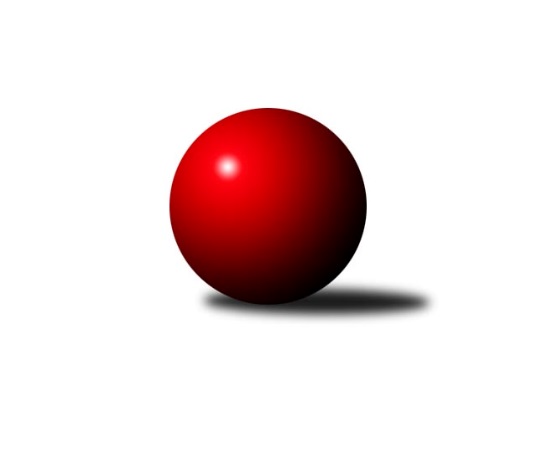 Č.3Ročník 2022/2023	2.10.2022Nejlepšího výkonu v tomto kole: 3352 dosáhlo družstvo: TJ Kuželky Česká Lípa 3. KLM B 2022/2023Výsledky 3. kolaSouhrnný přehled výsledků:KK Vysoké Mýto 	- SKK Hořice B	3:5	3224:3237	12.0:12.0	1.10.TJ Dynamo Liberec	- KK Kolín	5:3	3307:3273	12.0:12.0	1.10.TJ Tesla Pardubice 	- TJ Sokol Benešov 	1:7	3194:3233	11.0:13.0	1.10.TJ Kuželky Česká Lípa 	- KK Jiří Poděbrady	8:0	3352:3274	17.0:7.0	1.10.KK Slavoj Praha B	- SKK Vrchlabí SPVR	5:3	3323:3185	14.5:9.5	1.10.KK Konstruktiva Praha 	- SK Žižkov Praha		dohrávka		26.10.Tabulka družstev:	1.	KK Slavoj Praha B	3	3	0	0	16.0 : 8.0 	42.5 : 29.5 	 3390	6	2.	TJ Dynamo Liberec	3	2	1	0	15.0 : 9.0 	39.0 : 33.0 	 3261	5	3.	KK Konstruktiva Praha	2	2	0	0	14.0 : 2.0 	33.0 : 15.0 	 3318	4	4.	TJ Kuželky Česká Lípa	3	2	0	1	16.0 : 8.0 	39.5 : 32.5 	 3242	4	5.	SKK Hořice B	3	2	0	1	13.0 : 11.0 	34.0 : 38.0 	 3263	4	6.	SK Žižkov Praha	2	1	0	1	9.0 : 7.0 	27.5 : 20.5 	 3348	2	7.	KK Kolín	3	1	0	2	12.0 : 12.0 	39.5 : 32.5 	 3267	2	8.	KK Vysoké Mýto	3	1	0	2	11.0 : 13.0 	34.0 : 38.0 	 3224	2	9.	SKK Vrchlabí SPVR	3	1	0	2	10.0 : 14.0 	34.5 : 37.5 	 3195	2	10.	TJ Sokol Benešov	3	1	0	2	10.0 : 14.0 	32.0 : 40.0 	 3250	2	11.	TJ Tesla Pardubice	3	0	1	2	6.0 : 18.0 	27.5 : 44.5 	 3147	1	12.	KK Jiří Poděbrady	3	0	0	3	4.0 : 20.0 	25.0 : 47.0 	 3246	0Podrobné výsledky kola:	 KK Vysoké Mýto 	3224	3:5	3237	SKK Hořice B	Tomáš Brzlínek	144 	 151 	 141 	139	575 	 3:1 	 535 	 133	132 	 142	128	Ondřej Duchoň	Daniel Stráník	137 	 123 	 135 	108	503 	 1:3 	 535 	 151	128 	 113	143	Martin Bartoníček	Leoš Bartheldi	134 	 117 	 133 	130	514 	 2:2 	 521 	 118	150 	 118	135	Petr Vokáč	Jaroslav Stráník	157 	 131 	 152 	115	555 	 3:1 	 514 	 142	119 	 132	121	Karel Košťál	Jan Chleboun	143 	 138 	 138 	119	538 	 3:1 	 524 	 130	126 	 135	133	Radek Košťál	Václav Perchlík st.	127 	 140 	 131 	141	539 	 0:4 	 608 	 163	145 	 151	149	Miroslav Nálevkarozhodčí: Petr VíšekNejlepší výkon utkání: 608 - Miroslav Nálevka	 TJ Dynamo Liberec	3307	5:3	3273	KK Kolín	Ladislav Wajsar st.	138 	 128 	 137 	139	542 	 2:2 	 547 	 147	131 	 136	133	Jan Pelák	František Obruča	148 	 170 	 139 	151	608 	 3:1 	 557 	 160	124 	 138	135	Jiří Němec	Roman Žežulka	123 	 135 	 155 	150	563 	 1:3 	 592 	 148	144 	 141	159	Martin Švorba	Libor Drábek	143 	 118 	 128 	131	520 	 3:1 	 502 	 133	105 	 138	126	Miroslav Šnejdar st.	Josef Zejda ml.	132 	 132 	 139 	139	542 	 1:3 	 547 	 149	135 	 151	112	Vojtěch Zelenka	Ladislav Wajsar ml.	137 	 132 	 148 	115	532 	 2:2 	 528 	 126	143 	 122	137	Lukáš Holoskorozhodčí: Ladislav HetclNejlepší výkon utkání: 608 - František Obruča	 TJ Tesla Pardubice 	3194	1:7	3233	TJ Sokol Benešov 	Vít Veselý *1	121 	 111 	 135 	120	487 	 2:2 	 518 	 119	138 	 142	119	Michal Vyskočil	Milan Vaněk	118 	 140 	 135 	145	538 	 2:2 	 539 	 137	127 	 137	138	Jaroslav Franěk	Bedřich Šiška *2	138 	 135 	 106 	146	525 	 2:2 	 558 	 130	156 	 135	137	Ivan Januš	Jiří Kmoníček	122 	 142 	 134 	166	564 	 1:3 	 550 	 125	157 	 143	125	Tomáš Svoboda	Michal Šic	132 	 137 	 137 	117	523 	 2:2 	 530 	 143	136 	 108	143	Lukáš Kočí	Michal Talacko	137 	 134 	 129 	157	557 	 2:2 	 538 	 133	135 	 140	130	Miroslav Šostýrozhodčí: Petr Skutilstřídání: *1 od 61. hodu Tomáš Sukdolák, *2 od 61. hodu Martin HubáčekNejlepší výkon utkání: 564 - Jiří Kmoníček	 TJ Kuželky Česká Lípa 	3352	8:0	3274	KK Jiří Poděbrady	Vladimír Ludvík	143 	 145 	 137 	151	576 	 3:1 	 563 	 167	124 	 127	145	Ladislav Nožička	Marek Kyzivát	147 	 152 	 155 	151	605 	 3:1 	 604 	 140	148 	 154	162	Václav Kňap	Martin Ducke	123 	 132 	 139 	149	543 	 2.5:1.5 	 520 	 119	133 	 139	129	Jiří Šafránek	Martin Najman	136 	 130 	 113 	135	514 	 2.5:1.5 	 537 	 135	117 	 150	135	Petr Tomáš	Jiří Klíma st.	157 	 146 	 133 	138	574 	 4:0 	 518 	 138	116 	 127	137	Jaroslav Kazda *1	Josef Rubanický	137 	 138 	 124 	141	540 	 2:2 	 532 	 143	134 	 126	129	Lukáš Poláčekrozhodčí: Daniela Žďárkovástřídání: *1 od 61. hodu Miloš HolýNejlepší výkon utkání: 605 - Marek Kyzivát	 KK Slavoj Praha B	3323	5:3	3185	SKK Vrchlabí SPVR	David Kuděj	137 	 167 	 144 	170	618 	 3:1 	 516 	 144	129 	 127	116	Lukáš Trýzna	Aleš Král	161 	 140 	 127 	146	574 	 2:2 	 588 	 151	154 	 146	137	Adam Svatý	Karel Balliš	159 	 161 	 134 	130	584 	 3:1 	 503 	 124	115 	 120	144	Pavel Maršík	Jiří Hendrych	132 	 100 	 113 	114	459 	 0.5:3.5 	 534 	 133	136 	 151	114	Martin Maršík	Jindřich Valo	147 	 126 	 132 	156	561 	 4:0 	 509 	 132	125 	 109	143	Jan Stejskal	Čeněk Zachař	127 	 134 	 123 	143	527 	 2:2 	 535 	 110	144 	 141	140	Roman Sýsrozhodčí: Jiří NovotnýNejlepší výkon utkání: 618 - David KudějPořadí jednotlivců:	jméno hráče	družstvo	celkem	plné	dorážka	chyby	poměr kuž.	Maximum	1.	Miroslav Nálevka 	SKK Hořice B	590.00	377.0	213.0	1.7	3/3	(608)	2.	Petr Veverka 	SK Žižkov Praha	585.00	394.0	191.0	3.0	1/1	(604)	3.	Jindřich Valo 	KK Slavoj Praha B	584.50	388.5	196.0	2.5	2/2	(608)	4.	Josef Dvořák 	KK Slavoj Praha B	578.50	384.5	194.0	1.5	2/2	(591)	5.	Tomáš Brzlínek 	KK Vysoké Mýto 	577.00	384.3	192.8	5.8	2/2	(588)	6.	Martin Švorba 	KK Kolín	575.67	388.0	187.7	4.7	3/3	(592)	7.	David Kuděj 	KK Slavoj Praha B	574.75	372.8	202.0	3.0	2/2	(618)	8.	Marek Kyzivát 	TJ Kuželky Česká Lípa 	574.50	378.5	196.0	6.3	2/2	(605)	9.	Adam Svatý 	SKK Vrchlabí SPVR	570.33	382.0	188.3	4.7	3/3	(588)	10.	Jiří Zetek 	SK Žižkov Praha	569.50	377.0	192.5	4.5	1/1	(593)	11.	Aleš Král 	KK Slavoj Praha B	569.00	385.5	183.5	6.3	2/2	(576)	12.	Lukáš Vacek 	SK Žižkov Praha	568.00	378.5	189.5	4.5	1/1	(576)	13.	Pavel Kohlíček 	KK Konstruktiva Praha 	567.50	384.5	183.0	7.0	2/2	(591)	14.	Václav Kňap 	KK Jiří Poděbrady	564.67	378.3	186.3	2.3	3/3	(604)	15.	Zdeněk Zahrádka 	KK Konstruktiva Praha 	564.50	349.0	215.5	2.5	2/2	(565)	16.	Jiří Klíma  st.	TJ Kuželky Česká Lípa 	560.00	377.5	182.5	4.5	2/2	(574)	17.	Josef Zejda  ml.	TJ Dynamo Liberec	560.00	382.8	177.3	4.8	2/2	(569)	18.	Jan Pelák 	KK Kolín	557.67	371.3	186.3	4.3	3/3	(565)	19.	Roman Žežulka 	TJ Dynamo Liberec	557.50	375.3	182.3	3.3	2/2	(565)	20.	František Obruča 	TJ Dynamo Liberec	555.25	375.0	180.3	5.5	2/2	(608)	21.	Karel Balliš 	KK Slavoj Praha B	553.75	369.5	184.3	4.5	2/2	(584)	22.	Tibor Machala 	KK Konstruktiva Praha 	553.50	374.0	179.5	8.5	2/2	(565)	23.	Jiří Baier 	SKK Hořice B	553.00	370.5	182.5	6.5	2/3	(560)	24.	Tomáš Svoboda 	TJ Sokol Benešov 	551.67	374.3	177.3	5.0	3/3	(558)	25.	Jaroslav Stráník 	KK Vysoké Mýto 	551.50	372.3	179.3	8.0	2/2	(571)	26.	Michal Vyskočil 	TJ Sokol Benešov 	551.33	363.7	187.7	4.7	3/3	(579)	27.	Luboš Kocmich 	SK Žižkov Praha	551.00	377.5	173.5	6.5	1/1	(566)	28.	Radek Košťál 	SKK Hořice B	550.67	368.3	182.3	6.3	3/3	(592)	29.	Michal Talacko 	TJ Tesla Pardubice 	550.50	367.0	183.5	6.0	2/2	(557)	30.	Martin Bartoníček 	SKK Hořice B	549.67	362.3	187.3	6.3	3/3	(572)	31.	Jiří Němec 	KK Kolín	549.67	376.7	173.0	7.0	3/3	(560)	32.	Vladimír Ludvík 	TJ Kuželky Česká Lípa 	549.50	360.0	189.5	5.3	2/2	(576)	33.	Václav Posejpal 	KK Konstruktiva Praha 	548.50	366.5	182.0	5.5	2/2	(551)	34.	Ivan Januš 	TJ Sokol Benešov 	547.00	365.7	181.3	5.3	3/3	(562)	35.	Čeněk Zachař 	KK Slavoj Praha B	546.50	370.8	175.8	9.3	2/2	(575)	36.	Daniel Stráník 	KK Vysoké Mýto 	545.75	360.0	185.8	6.8	2/2	(566)	37.	Lukáš Poláček 	KK Jiří Poděbrady	545.33	365.0	180.3	5.3	3/3	(556)	38.	Lukáš Holosko 	KK Kolín	544.50	368.0	176.5	4.0	2/3	(561)	39.	Vojtěch Zelenka 	KK Kolín	543.50	372.0	171.5	5.5	2/3	(547)	40.	Michal Rolf 	SKK Vrchlabí SPVR	542.00	364.0	178.0	3.5	2/3	(542)	41.	Michal Ostatnický 	KK Konstruktiva Praha 	542.00	366.0	176.0	5.0	2/2	(544)	42.	Jan Barchánek 	KK Konstruktiva Praha 	542.00	379.5	162.5	7.0	2/2	(542)	43.	Lukáš Trýzna 	SKK Vrchlabí SPVR	541.67	364.7	177.0	7.7	3/3	(569)	44.	Ladislav Wajsar  st.	TJ Dynamo Liberec	541.50	362.5	179.0	4.8	2/2	(564)	45.	Ladislav Nožička 	KK Jiří Poděbrady	540.33	367.0	173.3	4.7	3/3	(563)	46.	Tomáš Kyndl 	KK Vysoké Mýto 	539.00	360.5	178.5	2.5	2/2	(589)	47.	Petr Tomáš 	KK Jiří Poděbrady	539.00	365.0	174.0	3.5	2/3	(541)	48.	Martin Beran 	SK Žižkov Praha	537.50	362.5	175.0	3.0	1/1	(543)	49.	Libor Drábek 	TJ Dynamo Liberec	537.50	377.5	160.0	8.5	2/2	(555)	50.	Stanislav Schuh 	SK Žižkov Praha	536.50	366.5	170.0	4.5	1/1	(550)	51.	Jaroslav Franěk 	TJ Sokol Benešov 	536.00	352.3	183.7	3.7	3/3	(541)	52.	Miroslav Šostý 	TJ Sokol Benešov 	532.33	363.3	169.0	6.0	3/3	(538)	53.	Lukáš Kočí 	TJ Sokol Benešov 	531.33	351.3	180.0	4.3	3/3	(542)	54.	Martin Hubáček 	TJ Tesla Pardubice 	530.00	363.5	166.5	4.5	2/2	(535)	55.	Milan Vaněk 	TJ Tesla Pardubice 	530.00	370.8	159.3	6.0	2/2	(568)	56.	Ondřej Košťál 	SKK Hořice B	529.50	360.0	169.5	5.5	2/3	(571)	57.	Vojtěch Pecina 	TJ Dynamo Liberec	528.00	356.0	172.0	2.5	2/2	(553)	58.	Martin Maršík 	SKK Vrchlabí SPVR	528.00	370.5	157.5	12.0	2/3	(534)	59.	Jiří Slabý 	TJ Kuželky Česká Lípa 	525.00	362.5	162.5	7.0	2/2	(549)	60.	Václav Perchlík  st.	KK Vysoké Mýto 	523.00	362.0	161.0	5.5	2/2	(539)	61.	Josef Rubanický 	TJ Kuželky Česká Lípa 	522.00	355.5	166.5	6.0	2/2	(540)	62.	Martin Najman 	TJ Kuželky Česká Lípa 	519.75	363.5	156.3	11.5	2/2	(535)	63.	Miroslav Šnejdar  st.	KK Kolín	519.67	359.0	160.7	6.0	3/3	(547)	64.	Tomáš Sukdolák 	TJ Tesla Pardubice 	516.50	343.0	173.5	5.5	2/2	(530)	65.	Petr Vokáč 	SKK Hořice B	515.50	376.0	139.5	11.0	2/3	(521)	66.	Miloš Holý 	KK Jiří Poděbrady	515.00	344.0	171.0	3.5	2/3	(532)	67.	Michal Šic 	TJ Tesla Pardubice 	510.75	359.8	151.0	10.0	2/2	(540)	68.	Pavel Maršík 	SKK Vrchlabí SPVR	503.00	358.5	144.5	11.0	2/3	(503)	69.	Václav Kašpar 	KK Vysoké Mýto 	501.50	346.5	155.0	3.0	2/2	(515)		Evžen Valtr 	KK Slavoj Praha B	626.00	389.0	237.0	1.0	1/2	(626)		Jiří Tichý 	KK Jiří Poděbrady	568.00	357.0	211.0	5.0	1/3	(568)		Štěpán Stránský 	SKK Vrchlabí SPVR	564.00	389.0	175.0	7.0	1/3	(564)		Jiří Kmoníček 	TJ Tesla Pardubice 	558.00	382.5	175.5	3.0	1/2	(564)		Vladimír Žiško 	SKK Vrchlabí SPVR	547.00	391.0	156.0	4.0	1/3	(547)		Jaroslav Košek 	TJ Kuželky Česká Lípa 	544.00	373.0	171.0	11.0	1/2	(544)		Martin Ducke 	TJ Kuželky Česká Lípa 	543.00	362.0	181.0	7.0	1/2	(543)		Jaroslav Kazda 	KK Jiří Poděbrady	540.00	347.0	193.0	4.0	1/3	(540)		Jan Chleboun 	KK Vysoké Mýto 	538.00	358.0	180.0	2.0	1/2	(538)		Bedřich Šiška 	TJ Tesla Pardubice 	537.00	377.0	160.0	5.0	1/2	(537)		Roman Sýs 	SKK Vrchlabí SPVR	535.00	336.0	199.0	6.0	1/3	(535)		Ondřej Duchoň 	SKK Hořice B	535.00	369.0	166.0	7.0	1/3	(535)		Václav Anděl 	KK Jiří Poděbrady	534.00	396.0	138.0	12.0	1/3	(534)		Ladislav Wajsar  ml.	TJ Dynamo Liberec	532.00	346.0	186.0	8.0	1/2	(532)		Roman Weiss 	KK Kolín	530.00	338.0	192.0	4.0	1/3	(530)		Leoš Bartheldi 	KK Vysoké Mýto 	524.00	363.0	161.0	6.5	1/2	(534)		Jiří Šafránek 	KK Jiří Poděbrady	520.00	351.0	169.0	9.0	1/3	(520)		Karel Košťál 	SKK Hořice B	514.00	345.0	169.0	8.0	1/3	(514)		Jan Stejskal 	SKK Vrchlabí SPVR	509.00	355.0	154.0	20.0	1/3	(509)		Pavel Holoubek 	KK Kolín	486.00	347.0	139.0	12.0	1/3	(486)		Rudolf Kedroň 	SKK Hořice B	472.00	353.0	119.0	15.0	1/3	(472)		Jiří Hendrych 	KK Slavoj Praha B	459.00	351.0	108.0	21.0	1/2	(459)Sportovně technické informace:Starty náhradníků:registrační číslo	jméno a příjmení 	datum startu 	družstvo	číslo startu15792	Jan Chleboun	01.10.2022	KK Vysoké Mýto 	1x15633	Karel Košťál	01.10.2022	SKK Hořice B	1x26438	Jan Stejskal	01.10.2022	SKK Vrchlabí SPVR	1x23671	Ondřej Duchoň	01.10.2022	SKK Hořice B	1x
Hráči dopsaní na soupisku:registrační číslo	jméno a příjmení 	datum startu 	družstvo	25761	Martin Ducke	01.10.2022	TJ Kuželky Česká Lípa 	15363	Ladislav Wajsar ml.	01.10.2022	TJ Dynamo Liberec	Program dalšího kola:4. kolo15.10.2022	so	10:00	TJ Sokol Benešov  - TJ Dynamo Liberec	15.10.2022	so	10:00	KK Jiří Poděbrady - KK Slavoj Praha B	15.10.2022	so	13:00	KK Kolín - TJ Kuželky Česká Lípa 	15.10.2022	so	13:30	SK Žižkov Praha - TJ Tesla Pardubice 	15.10.2022	so	14:00	SKK Vrchlabí SPVR - KK Vysoké Mýto 	16.10.2022	ne	16:00	SKK Hořice B - KK Konstruktiva Praha 	Nejlepší šestka kola - absolutněNejlepší šestka kola - absolutněNejlepší šestka kola - absolutněNejlepší šestka kola - absolutněNejlepší šestka kola - dle průměru kuželenNejlepší šestka kola - dle průměru kuželenNejlepší šestka kola - dle průměru kuželenNejlepší šestka kola - dle průměru kuželenNejlepší šestka kola - dle průměru kuželenPočetJménoNázev týmuVýkonPočetJménoNázev týmuPrůměr (%)Výkon1xDavid KudějSlavoj B6181xDavid KudějSlavoj B112.616181xFrantišek ObručaLiberec 6081xMiroslav NálevkaHořice B111.356082xMiroslav NálevkaHořice B6081xFrantišek ObručaLiberec 109.986081xMarek KyzivátČ. Lípa6052xMarek KyzivátČ. Lípa108.636051xVáclav KňapPoděbrady6041xVáclav KňapPoděbrady108.456042xMartin ŠvorbaKK Kolín A5922xAdam SvatýVrchlabí107.15588